أ. د- غسّان إسماعيل عبد الخالق / أكاديمي وكاتب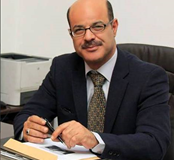 Professor- Ghassan Ismael Abdel-Khaliq/ Academic and Writer ولد في مدينة (الزرقاء) / الأردن بتاريخ: 6/11/1962.	        حاز درجة الدكتوراه في النقد من الجامعة الأردنية عام 1996.أستاذ دكتور في قسم اللغة العربية وآدابها/ جامعة فيلادلفيا.أصدر 30 كتابًا في الفكر والنقد والسّرد.نشر نحو 30 بحثًا محكّمًا في مجلات عربية وأجنبية.أشرف على نحو 20 رسالة وشارك في مناقشة العديد من الرسائل الجامعية.رئيس هيئة تحرير مجلّة (أفكار) التي تصدر عن وزارة الثقافة الأردنية (1/4/2022- 30/7/2023 ).عميد كلية الآداب والفنون / جامعة فيلادلفيا (2012-2019).رئيس تحرير مجلة فيلادلفيا الثقافية (2012-2019).رئيس اللجنة المنظمة لمؤتمر فيلادلفيا الدولي (2012-2019).عميد شؤون الطلبة / جامعة فيلادلفيا (2003-2009).مساعد رئيس جامعة فيلادلفيا (1999-2000).مؤسس (مهرجان فيلادلفيا للمسرح الجامعي العربي) ورئيس لجنته المنظمة لست دورات (2003-2009).رئيس جمعية النقاد الأردنيين لدورتين متتاليتين (2014-2018).أمين العلاقات الخارجية في رابطة الكتاب الأردنيين (2010-2012).مستشار مؤسسة عبد الحميد شومان (1998-2004).عضو هيئة تحرير مجلّة (كليّات الآداب في الوطن العربي) ومجلّة (جامعة القدس المفتوحة) ومجلة (مقابسات) التي تصدر عن المعهد الملكي للدراسات الدينية.عضو في العديد من لجان تحكيم الجوائز المرموقة داخل الأردن وخارجه.مقيّم معتمد لدى العديد من المجلات العلمية الأردنية والعربية المحكّمة.حرّر وأعدّ وقدّم أكثر من 100 كتاب في الأدب والنقد والفكر.صدر له في حقول السرد والفكر والنقد والحوار، ما يلي:في السّرد:نقوش البياض، قصص قصيرة، دار الكرمل، عمّان، 1992.ليالي شهريار، قصص قصيرة، دار الينابيع، عمّان، 1994.ما تيسّر من سيرته، رواية قصيرة، مجلة أفكار، عمّان، 2010.بعض ما أذكره، الجزء الأول من السيرة الذاتية، الدار الأهلية، عمّان، 2016.السّور والعصفور، ما يشبه اليقين في وصف بلاد الصين، رحلة روائية، دار فضاءات، عمان، 2019.بعض ما نسيته، الجزء الثاني من السيرة الذاتية، الدار الأهلية، عمّان، 2020.معجم القلوب، رحلة روائية، الدار الأهلية، عمّان، 2022.سِرّ مَنْ رأى، رحلة روائية، الدار الأهلية، عمّان، 2022.في الفكر والنّقد:الزمان، المكان، النص: اتجاهات في الرواية العربية المعاصرة في الأردن، دار الينابيع، بدعم من وزارة الثقافة، عمّان 1993.مفهوم الأدب في الخطاب الخلدوني، دار الكرمل، منشورات رابطة الكتاب الأردنيين، بدعم من مؤسسة شومان، عمّان 1994. المؤسسة العربية للدراسات والنشر، ط2، عمّان، 2007.الأخلاق في النقد العربي: من القرن الثالث حتى القرن السادس،  المؤسسة العربية للدراسات والنشر، بيروت، 1999.جهة خامسة: دراسات تطبيقية في أدب نجيب محفوظ، المؤسسة العربية للدراسات والنشر، بيروت، 1999.الدولة والمذهب: دراسات في الفكر العربي والإسلامي قديماً وحديثاً، المؤسسة العربية للدراسات والنشـر، بيروت، 2000. الآن ناشرون وموزعون، ط2، عمّان، 2017، ط3، 223.الغاية والأسلوب: دراسات وقراءات نقدية في السرد العربي الحديث في الأردن، بدعم من الدائرة الثقافية في أمانة عمّان، عمّان، 2000.بين الموروث والنهضة والحداثة: صور من جدل النقد في الأدب العربي، المؤسسة العربية للدراسات والنشر، بدعم من وزارة الثقافة، بيروت، 2001.ثلاثاء الرّماد: مقالات حول الغرب والعرب في عام الحقيقة، دار الكرمل، عمّان، 2003. الثقافة والحياة العربية: معاينات في ضوء مقولة صدام الحضارات وتحديات العولمة، بدعم من الدائرة الثقافية في أمانة عمّان، عمّان، 2006.تأويل الكلام: دراسات تطبيقية في الشعر وأحوال الشعراء، دار أزمنة، بدعم من وزارة الثقافة، عمّان، 2007.حنين مؤجل: دراسة، مقالات، حوارات مع احسان عباس، دار أزمنة، بدعم من وزارة الثقافة، عمّان، 2009. الأعرابي التائه: مقاربات في تجربة مؤنس الرزاز الروائية، دار ورد، بدعم من أمانة عمّان، عمّان، 2010.الرمز والدلالة: مقاربات تطبيقية في الشعر العربي، بدعم من وزارة الثقافة، عمّان، 2010.بساط الريح: دراسات تطبيقية في أدب الرحلات، بدعم من وزارة الثقافة، عمّان، 2015.الصوت والصدى: مراجعات تطبيقية في أدب الاستشراق، دار فضاءَات، عمّان، 2016.المتن والهامش: مقاربات مختارة في الفكر والسياسة، دار فضاءات، عمّان، 2017.الغابة والأشجار: مقاربات مختارة في الأدب والنقد والفن، دار فضاءات، عمّان، 2018.الذات والموضوع: دراسات تطبيقية في أدب السيرة العربية، الدار الأهلية، عمّان، 2019.الرّاوي مفكّرًا: دراسات تطبيقية في السّرد العربي، دار الآن ناشرون وموزعون، عمّان، 2021.أعمال نقدية: المجلّد الأول من الأعمال النقدية، دار فضاءات، عمّان، 2022.بلاغة الشارع: بحوث تطبيقية في النقد الثقافي، دار الآن ناشرون وموزّعون، عمّان، 2022.خرافة النقد العذري؛ أدبنا العربي القديم في ضوء منهجنا الثقافي الحديث، دار فضاءات، عمّان، 2023.في أدب الحوار:بساط الكلام: حوارات مع غسّان إسماعيل عبد الخالق (1992-2002)، إعداد وتحرير وتقديم: تيسير النجّار، دار الكرمل، ط1،عمّان، 2002.الأعمال المحكّمة:صور من الحداثة في نقد الشعر العربي، بحث محكّم منشور في مؤتمر دولي، جامعة فيلادلفيا، 2000.ناصر الدين الأسد والأدب القديم بين الموروث والمعاصرة- مصادر الشعر الجاهلي نموذجًا، بحث محكّم منشور في كتاب (ناصر الدين الأسد بين التراث والمعاصرة)، مؤسسة عبد الحميد شومان، الأردن، 2002.بين عرار وحبيب الزيودي: كيف أزاح الابن أباه؟، بحث محكّم في كتاب "مصطفى وهبي التل (عرار)- قراءة جديدة، الصادر عن مؤسّسة عبد الحميد شومان، 2002.مكوّنات العلاقات العربية الآسيوية- المكوّن الثقافي (ملاحظات ابن بطوطة حول الصين نموذجًا)، بحث محكّم منشور في مؤتمر دولي، الجامعة الأردنية، 2003.محمد أركون والاستشراق في مآله الأميركي، أوراق فلسفية، ع4، مجلّة محكّمة- كتاب غير دوري، 2004.شعر المتنبي في (دلائل الإعجاز) لعبد القاهر الجرجاني، دراسات وأبحاث، دورية علمية عالمية محكّمة، جامعة الجلفة، الجزائر، ع13، 2013.نقد الذات ونقد الآخر في أدب الرحلة (رحلة ابن جبير ورحلة ابن فطّومة) نموذجين للدراسة، مجلة سرّ من رأى محكّمة، جامعة سامراء، العراق، 2013.مرجعيات (ليلة النهر) لعلي أحمد باكثير، مجلة التربية والعلم، مجلة دورية محكّمة، جامعة الموصل، 2013.كيف يحاول المهزوم أن يبدو منتصرًا في (قنديل أم هاشم)؟!، مجلة جامعة القدس المفتوحة للبحوث والدراسات المحكّمة، جامعة القدس المفتوحة، فلسطين، 2013.ناصر الدين الأسد وتحرير المصطلح السياسي والاقتصادي، (مراجعات في كتاب نحن والآخر: صراع وحوار)، بحث محكّم في ندوة علميّة، جامعة فيلادلفيا، 2013.صورة القدس في أدب الرحلة؛ ابن بطوطة نموذجًا، مجلّة فصل الخطاب، دورية أكاديمية محكّمة يصدرها مخبر الخطاب الحجاجي في الجزائر، جامعة ابن خلدون، تيارت، الجزائر، المجلد الثاني، العدد 7، 2014.إحسان عباس؛ عميد النقّاد والمحقّقين العرب، موسوعة أبحاث ودراسات في الأدب الفلسطيني الحديث (م7 الفكر والنقد الفلسطيني)، أكاديمية القاسمي، فلسطين، 2014.الخبز الحافي من منظور فرويدي، بحث في كتاب محكّم (دراسات في أدب السيرة الذاتية)، عمادة البحث العلمي والدراسات العليا في جامعة فيلادلفيا، 2016.ما وراء صورة المرأة المثقفة في "ألف ليلة وليلة" - حكاية الجارية تودّد أنموذجًا، أوراق مؤتمر فيلادلفيا الدولي التاسع عشر، بحوث علميّة محكّمة، 2016.الصوت والصدى؛ مراجعات تطبيقية في أدب الاستشراق، كتاب محكّم من خلال عمادة البحث العلمي والدراسات العليا، 2016.(أنا) العقاد في الميزان، مجلّة جامعة ابن رشد في هولندا، دورية علمية محكّمة تصدر فصليًا، العدد 23، أيار، 2017.أين أبو الفتح الاسكندري في (الرسالة الأولى) لأبي دُلُف الخزرجي؟!، بحث محكّم في ملتقى عيون الأدب العربي الثامن، أدب الرحلة، مراكش، 2017.صيانة الحنين: تجربة عبد الوهاب البياتي في مهجره الإسباني، مجلّة البحوث والدراسات الإنسانية (مجلّة أكاديمية محكّمة) تصدرها جامعة 20 أوت 1955- سكيكدة، الجزائر، العدد 14، حزيران، 2017.جدل النهضة الأدبية في لبنان من منظور النقد الثقافي، مجلّة آداب ذي قار، جامعة ذي قار، العراق، 2017.بلاغة الشارع ومعجم ألفاظ الربيع العربي، مجلّة الآداب (علمية فصلية محكّمة)، كلية الآداب، جامعة بغداد، العدد 121، حزيران، 2017.مدخل إلى نظرية الأجيال في الشعر، مجلّة الأستاذ، كلية التربية/ ابن رشد للعلوم الإنسانية، العدد 220، م1، 2017.مدخل إلى الفكر العربي الإسلامي في الأندلس،  Journal of American Academic Research, Volume5, Issue2, in June 2017. موقف ابن خلدون من الفلسفة وعلم الكلام، مجلة تاريخ العلوم، مجلّة علميّة محكّمة، وزارة التعليم العالي، الجزائر، ع10، ديسمبر 2017.Developing Languages to Face Challenges of Globalization and Clash of Civilizations: Arabic Language as an Example, Journal of Education and Learning, Canadian of Science and Education, Vol, 7, No. 4, in August 2018.مدخل تطبيقي إلى نظرية الفراشة في الأدب العربي، مجلّة جامعة القدس المفتوحة للأبحاث والدراسات، ع44، ج1،آذار 2018.ما بعد موسم الهجرة إلى الشمال، مجلة اتحاد كليات الآداب في الوطن العربي، م15، ع2، 2018.ابن خلدون وسيكولوجية الخوف والعنف في تعليم الأطفال، بحث مقبول للنشر في مجلّة جامعة الكوفة الأكاديمية الدولية، حزيران 2019، (توقّفت المجلّة عن الصدور بعد جائحة الكورونا).كيف ننضِّد الشخصية التاريخية من منظور أدبي؟، Journal of American Academic Research, Volume 8, Issue 3, in September 2020.شهرزاد التي في المنفى؛ الروائيات العربيات بوصفهن جسرًا للحوار بين الشرق والغرب، فصل محكّم في كتاب (الرواية العربية في المنفى)، الصادر عن مؤسسة (جائزة كتارا) عام 2020.الذات والموضوع؛ دراسات تطبيقية في أدب السيرة العربية، كتاب محكّم من خلال عمادة البحث العلمي والدراسات العليا بجامعة فيلادلفيا، 2021.الرّاوي مفكّرًا؛ دراسات تطبيقية في السرد العربي المثقّف، كتاب محكّم من خلال عمادة البحث العلمي والدراسات العليا بجامعة فيلادلفيا، 2022.بلاغة الشارع؛ بحوث تطبيقية في النقد الثقافي، كتاب محكّم من خلال عمادة البحث العلمي والدراسات العليا بجامعة فيلادلفيا، 2022.عصف الصور في زمن الاستعمار؛ قراءة ثقافية في رواية (القدس حرّة) لعقيل أبو الشعر، بحث مقبول للنشر في مجلة اتحاد الجامعات العربية للآداب، 2022.دفاعًا عن بلاغة الدولة العباسية، بحث منشور في المجلّة الأردنية في اللغة العربية وآدابها – مجلّة علمية عالمية محكمة، مجلد 19،ع 2، 2023.